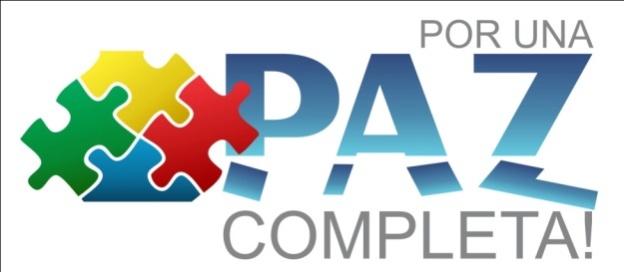 Colombia Quiere la Paz Completa Señores: Su santidad Papa Francisco Ban Ki -Moon Secretario General de las Naciones Unidas – ONU Países Garantes Proceso de paz Gobierno Nacional – ELN Ecuador, Venezuela, Chile, Brasil, Cuba y Noruega Colombia, 13 de Septiembre de 2016: Desde esta Colombia del sufrimiento y la esperanza por un mañana de mejor democracia y equidad, les enviamos este mensaje de gratitud, por todo lo que han hecho, hacen y seguirán haciendo por una Colombia en Paz y plena vigencia de los Derechos humanos.Sentimos una gran alegría por todo lo que avanzamos y la enorme posibilidad que se abre con el Acuerdo para la Terminación del conflicto armado y la construcción de una Paz Estable y Duradera entre el Estado colombiano y las FARC-EP, logro dónde está todo su trabajo, respaldo y acompañamiento.Como saben anhelamos que el conflicto armado en nuestro país llegue a su fin, pero hemos insistido en que no habrá Paz Completa si no logramos un proceso de diálogo y negociación entre el Gobierno colombiano y el Ejército de Liberación Nacional - ELN, proceso que tiene una agenda ya firmada, un diseño y un conjunto de países garantes y acompañantes, a los cuales hacemos un llamado para que mantengan interés e iniciativa para ambientar el pronto inicio de este.Desde la campaña Por Una Paz Completa, queremos solicitarles la intervención en este proceso como mediadores, para que contribuyan como hasta ahora, a facilitar la apertura de esta mesa en Quito como se firmó el pasado 30 de Marzo del presente año y de la cual hasta el momento el país no tiene noticias de algún avance. Les agradecemos todo lo que puedan adelantar desde sus ámbitos de actuación para que la paz llegue a Colombia y podamos anunciar el fin de la guerra de manera definitiva. Está demostrado que su trabajo, junto al de la sociedad colombiana, da buenos frutos y juntos lograremos una paz estable y duradera para nuestro país que servirá de ejemplo en el mundo. La Esperanza está puesta en ver que la guerra será cosa del pasado   Con nuestro respeto y gratitudCampaña Por Una Paz Completa Los diálogos son con tod@s y para tod@s FirmanOrganizaciones Asociación ABC Paz Asociación colombiana Ecuménica por la Paz – ACEP Asociación de Fundaciones Petroleras Asociación de Mujeres del Oriente Antioqueño – AMOR Asociación Nacional de Afrocolombianos Desplazados – AFRODESCampaña LGBTIvotaSí Casa de la Mujer Colectivo de pensamiento y acción, Mujeres Paz y SeguridadColectivo Vamos x los derechos Colombia Vital Comisiones Ciudadanas de Reconciliación y Paz AraucaComisiones Ciudadanas de Reconciliación y Paz ArauquitaComisiones Ciudadanas de Reconciliación y Paz Cravo NorteComisiones Ciudadanas de Reconciliación y Paz Fortul Comisiones Ciudadanas de Reconciliación y Paz Puerto Rondón Comisiones Ciudadanas de Reconciliación y Paz SaravenaComisiones Ciudadanas de Reconciliación y Paz  Tame Comisiones Ciudadanas de Reconciliación y Paz Urabá Comisiones Juveniles de Reconciliación y paz Dpto – Arauca Congreso de los Pueblos Atlántico Coordinación Colombia - Europa - Estados UnidosCorporación Aguachica Modelo de Paz Corporación Ensayos para la promoción de la cultura política Corporación Humanas Corporación Nuevo Arco Iris Corporación Viva la Ciudadanía Frente Unido del Atlántico Fuerza ComúnFundación Comité de Solidaridad con presos políticos Fundación Gobierno Abierto Colombia Fundación para la Reconciliación Fundación Paz y Reconciliación  Iglesia Presbiteriana de ColombiaJuventud Rebelde Atlántico Movimiento de Víctimas de Crímenes de Estado – MOVICE Poder y Unidad Popular Atlántico Programa Puentes Para la Paz – Iglesia Cristiana Menonita de Colombia Red Caribe Por la Paz Redepaz Red político artística de mujeres jóvenes RedprodepazReD - Rodeemos el DiálogoRed Unipaz – Nodo Centro Ruta Pacífica de Mujeres Teusaquillo Territorio de Paz Personas Alirio Uribe Muñoz – Copresidente Comisión de Paz del  CongresoAlfonso Atencio Esquíaqui – Presidente Asocomunal Localidad Riomar Ángela María Robledo – Copresidenta Comisión de Paz del CongresoAristalco Arrieta – Polo Social Aura Pareja -  Casa de solidaridad con los pueblos de Barranquilla, Frente unido del Atlántico Bernardo Hoyos Montoya – Movimiento ciudadano Blanca Valle Zapata – Socióloga activista de paz Carlos Altamar Arias – Presidente Junta de Acción Comunal Barrio Montecristo Carlos Mario Perea Restrepo - Profesor del Instituto de Estudios Políticos y Relaciones Internacionales (IEPRI) de la Universidad Nacional de Colombia. Carlos Medina Gallego – Profesos Universidad Nacional Carlos Velandia – Gestor de PazClaudia Veronica Patiño Jacome – Fundación Unipaz Eduardo Mejía – Marcha Patriótica Esperanza Hernández Delgado – Investigadora para la paz, Universidad de la Salle Fabio Monroy - Coordinador en Colombia SERPAJ-AL. Iván Cepeda Castro – Senador copresidente Comisión de Paz del CongresoJorge Rojas – Vocero Colombia Vital Juan Carlos Sandoval Mendoza – Comité permanente por la defensa de los Derechos Humanos – CPDH Atlántico Juvenal Pérez – Polo Atlántico Luis Eduardo Celis - Analista político Marina Avendaño -  Representante campaña LGBTIvotaSíOsiris Pallares – Congreso de los Pueblos Ramón Araujo – Marcha Patriótica  Ricardo Julio De la Cruz Castro – Marcha Patriótica Rosa Arroyo – Polo Social Tomas Ramos Quiroz – Presidente Asociación Sindical de trabajadores de la salud y servidores públicos - Astesap Víctor de Currea Lugo – Profesor de la Universidad Nacional Wilson Díaz – Asociación Comité Cívico, La pradera La campaña Por Una Paz Completa es una articulación de  varias organizaciones, plataformas e iniciativas de paz,  parlamentarios de Colombia y personalidades eclesiales  que pretende poner en la esfera social y política la necesidad,  de hacer acuerdos de paz de manera global, sin fraccionamientos, llamando la atención al Gobierno Nacional, al Ejército de Liberación Nacional -  ELN, la opinión pública y en general  a toda la sociedad colombiana, de no repetir la historia de los anteriores procesos de paz que desde 1984 vienen pactándose de manera parcial, dejando por fuera grupos insurgentes, troncando la posibilidad de terminar con la guerra de manera definitiva; como una de las causas generadoras de la prolongación del conflicto social y armado durante los últimos 50 años.